   							CONVOCATORIA No. 007/2024 A CURSO  VIRTUAL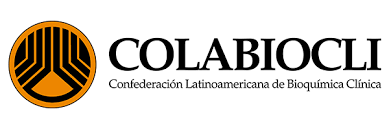 FORMULARIO DE BECA Nº2“DIPLOMADO DE MICROBIOLOGÍA (MICROELITE) 20241.- DATOS ACADÉMICOS. -2.- HISTORIA LABORAL3.- EXPLICACION DE MOTIVOS POR LOS QUE ASPIRA A OBTENER LA BECA. 4.- DECLARACIÓN DEL SOLICITANTE (Para ser firmada por el solicitante).FIRMA SOLICITANTEDATOS PERSONALESDATOS PERSONALESDATOS PERSONALESNOMBRE COMPLETON° DOCUMENTO DE IDENTIDADN° PASAPORTEFECHA DE NACIMIENTODIRECCIÓN COMPLETATELÉFONOCELULARCORREO ELECTRONICOCP PAÍSSOCIEDAD FILIAL DE COLABIOCLI DE ORIGEN TÍTULO DE GRADOOTROSVINCULACIÓN CON UNIVERSIDADES O CENTROS DE ESTUDIOCERTIFICADO DE IDIOMAS (INGLES)INSTITUCIÓNDIRECCIÓNCARGODESCRIPCION DEL CARGO  O ACTIVIDADES QUE REALIZA EN SU TRABAJOCOMO PIENSA QUE SU PARTICIPACION EN EL DIPLOMADO BENEFICIARA A LA MEJORA DE SU CONDICION LABORAL (Máximo 300 palabras)COMO SU PARTICIPACION EN EL DIPLOMADO SE VINCULA CON EL TRABAJO QUE REALIZA EN SU PAÍS. (Máximo 200 palabras)COMO PIENSA QUE SU PARTICIPACION EN EL DIPLOMADO APORTARA A LA SUPERACION PERSONAL DE SU HABILIDADES PROFESIONALES.(Máximo 200 palabras)